hector. (2012). comprencion de lectura. 2017, de 2012 Sitio web: https://comprensiondelectura7.wordpress.com/2010/11/04/comprension-de-lectura-estrategias-y-tecnicas/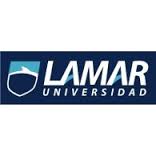 NOMBRE:BOGAR ISAI LOPEZ DIAZ GRADO:3ROGRUPO:ATecnica Ejercicios Lectura simultanea 1:leer varias veces y verificar las palabras que no entendamos 2:leer lentamente y comprensiblemente Resumir 1:hacer pequeños resúmenes de lo mas importante 2:cuanndo hagan los resúmenes verifiquen qie lo comprendan bien Ejercicio cloze 1:con este método es resumir y leer con claridad varias veces 2:también captar toda la información leyendo 2 o 3 veces 